 УКАЗАНИЕ О внесении изменений и дополнения в Положение Приднестровского республиканского банка от 10 ноября 2009 года N 91-П "О порядке формирования и использования кредитными организациями фонда риска" (Регистрационный N 5089 от 17 декабря 2009 года) (САЗ 09-51)Утверждено решением правления Приднестровского республиканского банкаПротокол N38 от 30 августа 2019 годаЗарегистрировано Министерством юстицииПриднестровской Молдавской Республики Регистрационный N 9105 от 1 октября 2019 года (САЗ 19-38)Настоящее Указание разработано в соответствии с Законом Приднестровской Молдавской Республики от 7 мая 2007 года N 212-З-IV "О центральном банке Приднестровской Молдавской Республики" (САЗ 07-20) в действующей редакции, Законом Приднестровской Молдавской Республики от 1 декабря 1993 года "О банках и банковской деятельности в Приднестровской Молдавской Республике" (СЗМР 93-02) в действующей редакции.1. Внести в Положение Приднестровского республиканского банка от 10 ноября 2009 года N 91-П "О порядке формирования и использования кредитными организациями фонда риска" (Регистрационный N 5089 от 17 декабря 2009 года) (САЗ 09-51) с изменениями и дополнениями, внесенными указаниями Приднестровского республиканского банка от 9 сентября 2010 года N 400-У (Регистрационный N 5402 от 4 октября 2010 года) (САЗ 10-40); от 3 марта 2011 года N 444-У (Регистрационный N 5575 от 31 марта 2011 года) (САЗ 11-13); от 3 марта 2011 года N 442-У (Регистрационный N 5600 от 19 апреля 2011 года) (САЗ 11-16); от 4 августа 2011 года N 473-У (Регистрационный N 5738 от 26 августа 2011 года) (САЗ 11-34); от 13 октября 2011 года N 485-У (Регистрационный N 5788 от 4 ноября 2011 года) (САЗ 11-44); от 26 марта 2012 года N 524-У (Регистрационный N 5981 от 20 апреля 2012 года) (САЗ 12-17); от 4 июля 2012 года N 567-У (Регистрационный N 6050 от 6 июля 2012 года) (САЗ 12-28); от 15 августа 2012 года N 582-У (Регистрационный N 6115 от 12 сентября 2012 года) (САЗ 12-38); от 4 сентября 2013 года N 713-У (Регистрационный N 6559 от 1 октября 2013 года) (САЗ 13-39); от 25 декабря 2013 года N 749-У (Регистрационный N 6681 от 22 января 2014 года) (САЗ 14-4); от 30 января 2014 года N 759-У (Регистрационный N 6722 от 6 марта 2014 года) (САЗ 14-10); от 28 февраля 2014 года N 767-У (Регистрационный N 6751 от 1 апреля 2014 года) (САЗ 14-14); от 26 декабря 2014 года N 828-У (Регистрационный N 7012 от 6 февраля 2015 года) (САЗ 15-6); от 8 мая 2015 года N 844-У (Регистрационный N 7138 от 3 июня 2015 года) (САЗ 15-23); от 16 июля 2015 года N 859-У (Регистрационный N 7210 от 13 августа 2015 года) (САЗ 15-33); от 3 марта 2016 года N 895-У (Регистрационный N 7393 от 6 апреля 2016 года) (САЗ 16-14); от 20 июня 2016 года N 914-У (Регистрационный N 7478 от 6 июля 2016 года) (САЗ 16-27); от 27 декабря 2016 года N 945-У (Регистрационный N 7712 от 12 января 2017 года) (САЗ 17-3); от 31 марта 2017 года N 977-У (Регистрационный N 7825 от 4 мая 2017 года) (САЗ 17-19); от 8 сентября 2017 года N 1015-У (Регистрационный N 7980 от 27 сентября 2017 года) (САЗ 17-40);от 22 ноября 2017 года N 1020-У (Регистрационный N 8073 от 26 декабря 2017 года) (САЗ 18-1); от 31 января 2018 года N 1039-У(Регистрационный N 8159 от 1марта 2018 года) (САЗ 18-9); от 7 декабря 2018 года N 1128-У (Регистрационный N 8702 от 20 февраля 2019 года) (САЗ 19-7); от 11 февраля 2019 года N 1137-У (Регистрационный N 8814 от 19 апреля 2019 года) (САЗ 19-15); от 25 июля 2019 года N 1174-У (Регистрационный N 9026 от 20 августа 2019 года) (САЗ 19-32) (далее – Положение), следующие изменения и дополнение:Пункт 41-2 Положения изложить в следующей редакции:"41-2. Кредиты, предоставленные заемщикам – физическим лицам в иностранной валюте и (или) в рублях Приднестровской Молдавской Республики, сумма погашения которых зависит от изменения применяемых кредитной организацией курсов иностранных валют по отношению к рублю Приднестровской Молдавской Республики, классифицируются не выше чем в IV категорию качества с расчетным фондом риска в размере не менее 100 процентов.";Положение дополнить пунктом 41-3 следующего содержания:"41-3. Кредиты, предоставленные заемщикам – физическим лицам, которые не получают на счета в банке-кредиторе заработную плату и иные выплаты в связи с выполнением трудовых обязанностей, и (или) пенсию, классифицируются не выше, чем в III категорию качества с расчетным фондом риска в размере не менее 50 процентов. Требования настоящего пункта распространяются на кредиты, выданные с 1 сентября 2019 года, и не распространяются на кредиты овердрафт."; Часть вторую пункта 46 Положения изложить в следующей редакции:"Кредитная организация при классификации кредитов, предоставленных заемщику - физическому лицу до 1 января 2018 года, вправе не понижать категорию качества данных кредитов, если кредиты, выданные данному физическому лицу с 1 января 2018 года, классифицируются в более низкую категорию качества в связи с оценкой финансового положения заемщика в соответствии с требованиями пункта 26-1 настоящего Положения. Кредитная организация при классификации кредитов, предоставленных заемщику - физическому лицу до 1 января 2020 года, вправе не понижать категорию качества данных кредитов, если кредиты, выданные данному физическому лицу с 1 января 2020 года, классифицируются в более низкую категорию в соответствии с требованиями пункта 41-2 настоящего Положения.";в части третьей пункта 46 Положения слова "во II" заменить словами "в IV".2. Настоящее Указание вступает в силу по истечении 7 (семи) рабочих дней со дня официального опубликования, за исключением подпунктов а), в) и г) пункта 1 настоящего Указания, которые вступают в силу c 1 января 2020 года.    Председатель банка		                                                                                              В.С. Тидваг. Тирасполь 30 августа 2019 годаN 1181-УБАНКА РЕПУБЛИКАНЭНИСТРЯНЭБАНКА РЕПУБЛИКАНЭНИСТРЯНЭ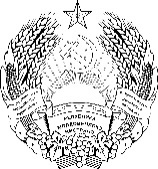 ПРИДНIСТРОВСЬКИЙРЕСПУБЛIКАНСЬКИЙ БАНКПРИДНIСТРОВСЬКИЙРЕСПУБЛIКАНСЬКИЙ БАНКПРИДНЕСТРОВСКИЙ РЕСПУБЛИКАНСКИЙБАНКПРИДНЕСТРОВСКИЙ РЕСПУБЛИКАНСКИЙБАНКПРИДНЕСТРОВСКИЙ РЕСПУБЛИКАНСКИЙБАНКПРИДНЕСТРОВСКИЙ РЕСПУБЛИКАНСКИЙБАНКПРИДНЕСТРОВСКИЙ РЕСПУБЛИКАНСКИЙБАНКПРИДНЕСТРОВСКИЙ РЕСПУБЛИКАНСКИЙБАНК